Kultur | Lokales
Bezirk Perg
Leonding, April 2023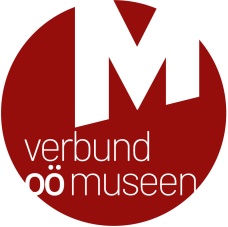 GEMEINSAM NACHHALTIG!
Programmvielfalt im Bezirk Perg – Museumwoche vom 6.–14. Mai 2023Vielfältige Angebote zum Entdecken und Erleben halten Oberösterreichs Museen bei der jährlichen Aktionswoche zum Internationalen Museumstag bereit: Heuer findet die Museumswoche vom 6. bis 14. Mai 2023 unter der Beteiligung von 58 Häusern aus ganz Oberösterreich statt: Bei 115 Programmpunkten wird dabei unter dem Motto „Gemeinsam nachhaltig!“ ein abwechslungsreiches Kulturerlebnis geboten! Viele Museen öffnen zudem bei freiem oder ermäßigtem Eintritt. Die Museen im Bezirk Perg sind mit 11 Programmpunkten vertreten. Über Details informiert die Website des Verbundes Oberösterreichischer Museen - www.ooemuseen.at.

Gemeinsam nachhaltig!
Inspiriert durch das Motto des Internationalen Museumstages 2023 Sustainability and Well-being wurde für die Aktionswoche in Oberösterreich heuer der Slogan Gemeinsam nachhaltig! gewählt, denn das Ziel ist sowohl das Auftreten als Museumsgemeinschaft als auch die Vermittlung der nachhaltigen Museumsidee: Museen sammeln und bewahren Kunst, Kultur- und Naturgüter für die nachfolgenden Generationen und garantieren einen langfristigen Erhalt unserer Schätze. Sie stellen somit einen nachhaltigen Gedächtnisspeicher für unsere Gesellschaft dar. Viele Museen haben ihr Programm speziell auf das Motto abgestimmt und sie laden ein, gemeinsam Ideen für eine bessere Zukunft zu entwickeln oder aber auch nachhaltigen Trends in Geschichte und Vergangenheit nachzuspüren. Dabei haben künstlerische, wissenschaftliche und auch experimentelle Positionen gleichermaßen Platz. Andere Häuser wiederum laden zu Programmpunkten gemäß ihren  Jahresschwerpunkten ein.

Buntes Museumsprogramm im Bezirk Perg
Bei exklusiven Führungen und Ausstellungseröffnungen wird für die Museumsbesucherinnen und -besucher im Bezirk Perg eine Themenvielfalt geboten, die vom nachhaltigem Erhalt historischer Bauten über die Nutzung von Spielzeug über Generationen hinweg bis zur Welt der Heilkunde und des Apothekenwesens oder einer zeitgemäßen Auseinandersetzung mit dem Begriff „Heimat“ reicht. Andere Museen wiederum holen im Rahmen der aktuellen Sonderausstellungen lokale Persönlichkeiten vor den Vorhang.Grein
Das Historische Stadttheater und Stadtmuseum Grein bietet während des gesamten Zeitraums der Aktionswoche Internationaler Museumstag vom 6. bis 14. Mai 2023 ermäßigten Eintritt. Und am 7. Mai 2023 ist der Eintritt im Zuge des Tags der offenen Tür von 14:00 bis 17:00 Uhr generell frei. An diesem Nachmittag können Bücher aus den Beständen des Museumsshops zu reduzierten Preisen erworben werden. Eine Themenführung um 14:00 Uhr bietet einen Rundgang durch das neu renovierte Alte Rathaus mit dem Historischen Stadttheater und Stadtmuseum. Bei dieser Führung, mit Schwerpunkten auf die Generalsanierung und Renovierung sowie dem ressourcenschonenden Umgang in der Erhaltung historischer Bauwerke, wird ein Einblick in sämtliche Räume vom Keller bis zum Dachboden geboten.Katsdorf
Das Karden- und Heimatmuseum präsentiert bei der heurigen Sonderausstellung altes Kinderspielzeug und lädt zum nostalgischen Eintauchen in die eigene Kindheit und jene unserer Vorfahren ein! Am 6./7. und 13./14. Mai 2023, jeweils von 13:00 bis 16:00 Uhr, findet für junge wie ältere Besucherinnen und Besucher ein bunter Spielenachmittag statt. Der Eintritt an diesen Tagen ist frei!

Mauthausen
Das in Österreich einzigartige Apothekenmuseum im Schloss Pragstein in Mauthausen bereichert seit 2007 die oberösterreichische Museumslandschaft. Eine Sonderführung „Das einmalige Apothekenmuseum – Die Geschichten der Landapotheken“ am Samstag, 6. Mai 2023, um 15:00 Uhr, bietet die Gelegenheit, sich vom fachkundigen Museumsteam in die Welt des Apothekenwesens entführen zu lassen. 
Und im teilweise neugestalteten Heimatmuseum Mauthausen beschäftigt sich ein Bereich mit dem sensiblen Begriff „HEIMAT“. Anhand besonderer Exponate aus der Geschichte Mauthausens fließen verschiedenste historische Hintergründe und Sichtweisen ein und erweitern damit den Blick auf den Begriff. Im Rahmen der Aktionswoche Internationaler Museumstag wird am Samstag, 13. Mai 2023, um 15:00 Uhr, zur Sonderführung „meine Heimat – deine Heimat“ eingeladen! 

Pabneukirchen
In der Heimatstube Pabneukirchen findet am Sonntag, 7. Mai 2023 ein Tag der offenen Tür statt, bei dem die neue Sonderausstellung „Pabneukirchner Persönlichkeiten aus vergangenen Tagen“ besichtigt werden kann. Das Museum ist von 9:00 bis 16:00 Uhr bei freiem Eintritt geöffnet.Perg
Im Mühlsteinmuseum Steinbrecherhaus in Perg begeben sich Familien am Samstag, 6. Mai 2023, von 14:00 bis 17:00 Uhr, bei einer Rätselrallye durch die Geschichte des Mahlens und Steinebrechens auf eine Reise durch die Zeit, bei der es viel Spannendes zu entdecken und quer durch das Museumsareal und den Mühlsteinbruch zahlreiche knifflige Aufgaben zu lösen gilt.„Ehre wem Ehre gebührt“: Zur Eröffnung der Sonderausstellung 2023 wird am Freitag, 12. Mai 2023, um 19:00 Uhr, herzlich in das Heimathaus-Stadtmuseum Perg geladen! Die Ausstellung befasst sich mit Zeichen der Anerkennung für besondere Leistungen in der Gesellschaft im Lauf der Jahrzehnte im Markt und in der Stadt Perg. Bei diesen und vielen weiteren Programmpunkten in Oberösterreichs Museen wird ein hochqualitatives und vielfältiges Kulturangebot geboten, das von Ausstellungseröffnungen und Sonderführungen über Familienprogramme, Handwerksvorführungen und Workshops bis zu Lesungen, Musik und Kulinarik reicht. Viele Häuser bieten Eintrittsermäßigungen, u.a. für Familien mit der OÖ Familienkarte oder generell freien Eintritt. Bei einem Gewinnspiel können Besucherinnen und Besucher zudem ihr Glück versuchen und tolle Preise von Genussland Oberösterreich gewinnen. Informationen zum Programm
Eine Programmbroschüre, die in allen teilnehmenden Museen aufliegt und auch digital zur Verfügung steht, liefert einen kompakten Überblick zum gesamten Angebot. Umfassende Informationen zu den einzelnen Programmpunkten und allfälligen Anmeldemodalitäten liefert der Veranstaltungskalender des Verbundes Oberösterreichischer Museen unter www.ooemuseen.at.

Links:Übersicht aller Programmpunkte mit Filtermöglichkeiten nach Veranstaltungstyp, Bezirken, Ermäßigungen: www.ooemuseen.at/museen-in-ooe/veranstaltungen#/?event_terms=3 Programmpunkte im Bezirk Perg________________________________________________________________________________Für Fragen und bei Bildwünschen stehen wir Ihnen jederzeit gerne zur Verfügung. Rückfragehinweis:Verbund Oberösterreichischer MuseenMag.a Elisabeth Kreuzwieser | kreuzwieser@ooemuseen.atDr. Klaus Landa | landa@ooemuseen.atWelser Straße 20, 4060 LeondingTel.: +43 (0)732/68 26 16www.ooemuseen.atwww.ooegeschichte.atwww.facebook.com/ooemuseen/ www.instagram.com/ooemuseen_at/ Der Verbund Oberösterreichischer Museen als gemeinnütziger Verein ist die Interessengemeinschaft und Serviceeinrichtung für die Museen, Sammlungen und museumsähnlichen Einrichtungen des Bundeslandes Oberösterreich. 